Проведение новогодних ёлок (утренников)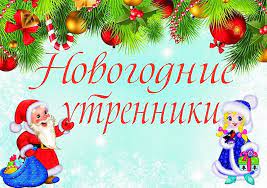 Череда новогодних утренников в образовательных и воспитательных, культурно-досуговых учреждениях еще один атрибут зимнего праздника. О чем следует помнить, чтобы веселье и детских смех не омрачился вызовом пожарной бригады и эвакуацией детей?За пожарную безопасность на елке отвечает руководитель той организации, где она и проводится. Обязательным пунктом перед новогодними мероприятиями является проверка помещения на соответствие его установленным нормам пожарной безопасности:Если здание имеет покрытие из горючих материалов, праздник должен проходить в помещении, расположенном не выше 2 этажа.Должно быть, как минимум 2 эвакуационных выхода, оснащенных световыми указателями.Установка елки должна соответствовать всем правилам пожарной безопасности.На детских праздника лучше исключить применение хлопушек, бенгальских огней и(или) пиротехнических изделий.Первичные средства пожаротушения должны быть в исправном состоянии и в шаговой доступности от проведения праздничного мероприятияМногие в связи с новогодними хлопотами забывают об еще одном важном моменте. Следует составить список всех присутствующих на празднике детей и взрослых, включая приглашенных артистов. Данный список, в случае пожара, после эвакуации позволит избежать паники и суматохи. С ним легко можно будет сверить выведенных из здания людей.О правилах пожарной безопасности на елках не следует забывать и родителям. Многие в погоне за красотой и оригинальностью, забывают о безопасности новогоднего наряда для ребенка. Необходимо проверить, чтобы карнавальные костюмы не включали в себя легко воспламеняющие предметы или украшения.В СЛУЧАЕ ВОЗНИКНОВЕНИЯ ПОЖАРА ЗВОНИТЕ ПО ТЕЛЕФОНАМ: 101, 112Пожарная часть №113 ОГБУ «Пожарно-спасательная служба Иркутской области»